Escola Municipal de Educação Básica Alfredo Gomes. Catanduvas, 2020.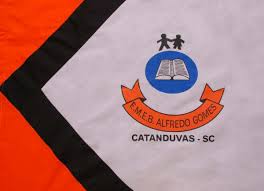 Diretora: Ivania Nora  Assessora Técnica Pedagógica: Simone CarlAssessora Técnica Administrativa: Tania Nunes  Professor: Celso Luiz Alberti Jr. Turma: 5º ano vespertinoMatéria: História Orientações importantes: os textos e atividades deverão, todos, serem copiados no caderno da respectiva matéria. Respeitando as mesmas regras da sala de aula quanto a cópia a lápis ou caneta. Fazer a data em que copiar a atividade.  O sangue está na história. 	Foi na Pré-história, cerca de 25 mil anos atrás, que o homem registrou desenhos e esculturas que representavam os acontecimentos de seu dia a dia. Estes desenhos e esculturas rupestre forneceram importantes informações sobre seu estilo de vida. 	As tintas eram feitas de restos de carvão, pigmentos de planta e da terra, que eram misturados ao sangue de animal.Como pincel os homens das cavernas utilizavam ossos e pelos de animais ou mesmo as próprias mãos.	Surgiu assim a primeira forma de escrita da humanidade. AtividadesLeia o livro de Ruth Rocha.Livro em slides: https://pt.slideshare.net/escolaodeteribaroli/o-livro-da-escrita-ruth-rocha(O livro, em PDF, será enviado no grupo do 5º ano a partir das 13:30 da tarde.) De acordo com o livro. Qual é o papel da escrita no desenvolvimento da humanidade? Qual foi a primeira maneira que o homem encontrou para se comunicar? Ao fazer a leitura do livro podemos perceber que no início de tudo o homem fazia representações com desenhos para transmitir mensagens. Hoje em dia, com toda a nossa tecnologia, você acha que ainda existe este tipo de escrita? Em caso de resposta positiva. Onde? Siga os passos indicados no site para saber como se escreve seu nome com hieróglifos egípcios e copie no caderno. http://www.miniweb.com.br/cantinho/infantil/38/hieroglifos.html.